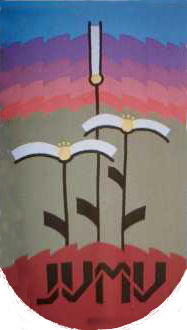 Atzīmējot mūsu skolas dibināšanas 70. gadadienu, 2015. gada 26.aprīlī skolā notiks absolventu salidojums.(vieta uzrunai) !Uzaicinām Jūs piedalīties skolas salidojumā!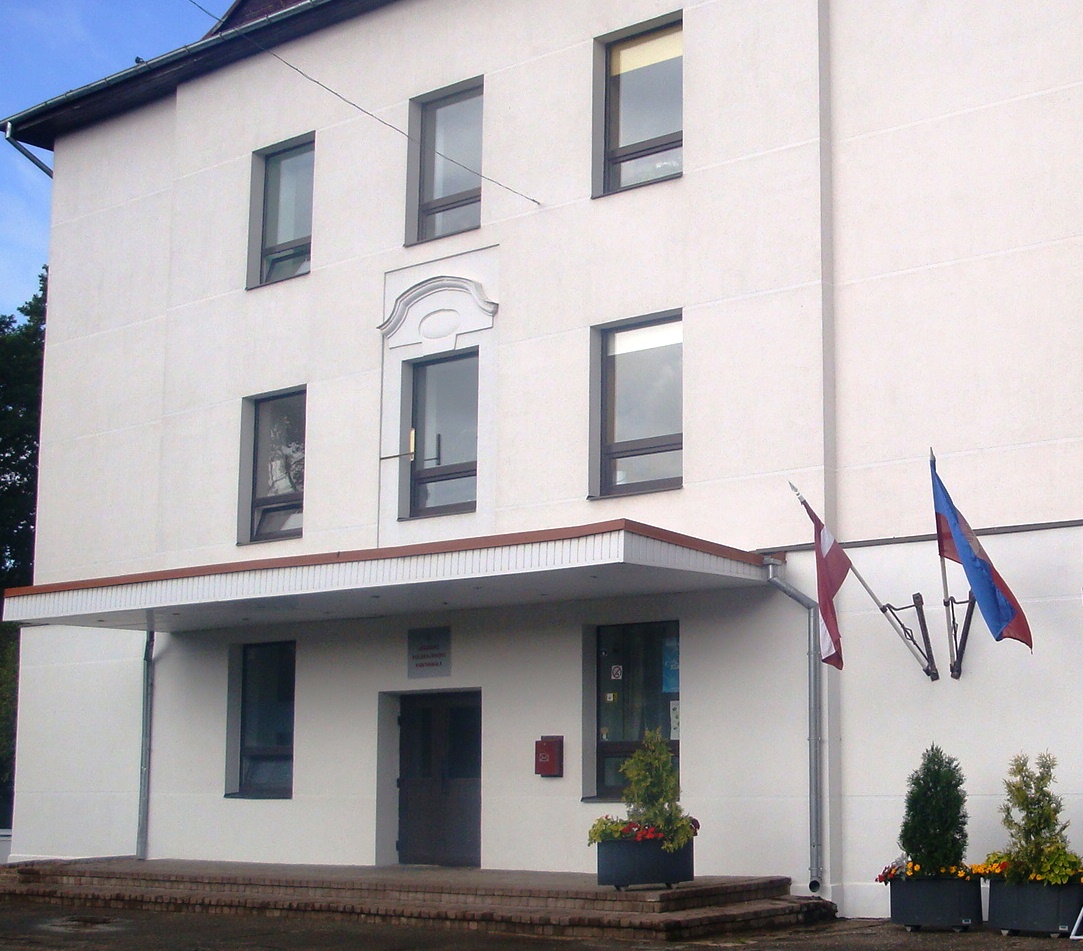 JVMV skolēnu pašpārvalde